Publicado en  el 02/02/2017 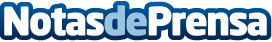 Scytl, la tecnológica electoral valorada en 300 millones de eurosEl negocio electoral se está volviendo más que lucrativo. Prueba de ello es Scytl quien acaba de cerrar una nueva ronda de financiación por un valor total de 12 millones de eurosDatos de contacto:Nota de prensa publicada en: https://www.notasdeprensa.es/scytl-la-tecnologica-electoral-valorada-en-300 Categorias: Telecomunicaciones Comunicación Sociedad Innovación Tecnológica http://www.notasdeprensa.es